Հաշվետվություն «Հովակիմյան Գրուպ» ՍՊԸ կողմից իրականացված նախադպրոցական ուսումնական հաստատության մանկավարժական աշխատողների վերապատրաստմանդասընթացի վերաբերյալ Վեդի առկա խումբ 1. Կազմակերպության անվանումը. «Հովակիմյան Գրուպ» ՍՊԸ2. Կազմակերպության իրականացրած վերապատրաստման դասընթացը (դասընթացները). «Նախադպրոցական կրթության բնագավառի օրենսդրություն» 10 ժամ«Տեղեկատվական և հաղորդակցական տեխնոլոգիաների կիրառումը կրթական գործընթացում» 15 ժամ«Տարիքային հոգեբանություն» 20 ժամ«Համընդհանուր ներառում» 10 ժամ«Նախադպրոցական տարիքի երեխաների զարգացման և կրթական արդյունքների գնահատում» 10 ժամ«Նախադպրոցական դաստիարակության մեթոդիկաներ» 40 ժամ«Հետազոտական աշխատանքն կատարելու սկզբունքները» 5 ժամ3. Կազմակերպության իրականացրած վերապատրաստման դասընթացի (դասընթացների) իրականացման ժամկետները. սկիզբ՝ 05.12.2022թ., ավարտ՝ 25.12.2022թ.Վերապատրաստման դասընթացների ժամանակացույցը` ըստ խմբերի.1-ին խումբ՝ սկիզբ՝ 05.12.2022թ., ավարտ՝ 25.12.2022թ.2-րդ խումբ՝ սկիզբ՝ 05.12.2022թ., ավարտ՝ 25.12.2022թ.4. Վերապատրաստման դասընթացի մասնակիցների ցանկըՄանկավարժական աշխատողի մասնակցության բնութագիրը   Վեդի խումբ առաջինՄանկավարժական աշխատողի հավաքած միավորները՝ ըստ բաղադրիչներիՄանկավարժական աշխատողի բնութագիրԴաստիարակների վերապատրաստման  դասընթացների մասնակից  Արմինե Սարգսյան Մհերի.  մասնագիտական կարողությունների և ունակությունների կատարելագործման նպատակով  ակտիվ մասնակցություն է ունեցել  իրականացված  դասընթացների ողջ ընթացքում և դրսևորել է իրեն որպես բանիմաց, հմուտ, ստեղծագործաբար մոտեցմամբ աշխատող: Մանկավարժական աշխատողի բնութագիրԴաստիարակների վերապատրաստման  դասընթացների մասնակից   Լիլիթ Մարգարյան Մանվելի.  դրսևորել է իրեն որպես բանիմաց և հմուտ  աշխատող: Գործնական աշխատանքների ընթացքում հմտորեն օգտվել է մանկավարժական առաջադեմ տեխնոլոգիաներց և մեթոդներց:Մանկավարժական աշխատողի բնութագիրԴաստիարակների վերապատրաստման  դասընթացների մասնակից    Ծովինար Գրիգորյան Սամվելի.   գրագետ է, ազատ  տիրապետում է հայերեն  գրավոր և բանավոր խոսքին, ակտիվ մասնակցություն է ունեցել  իրականացված  դասընթացների ողջ ընթացքում:
Մանկավարժական աշխատողի բնութագիրԴաստիարակների վերապատրաստման  դասընթացների մասնակից  Անուշ Եղիազարյան Խաչիկի. գործնական աշխատանքների ընթացքում հմտորեն օգտվել է մանկավարժական առաջադեմ տեխնոլոգիաներց և մեթոդներց:  Կատարած հետազոտական աշխատանքում հատկանշական է ներկայացրած անձնական աշխատանքային  փորձը և դրանից  կատարած  եզրահանգումները: Մանկավարժական աշխատողի բնութագիրԴաստիարակների վերապատրաստման  դասընթացների մասնակից  Սուսաննա Բաղդասարյան Նորիկի. իր մասնագիտական կարողությունների և ունակությունների կատարելագործման նպատակով  ակտիվ մասնակցություն է ունեցել  իրականացված  դասընթացների ողջ ընթացքում, դրսևորել է իրեն որպես բանիմաց և հմուտ աշխատող:Մանկավարժական աշխատողի բնութագիրԴաստիարակների վերապատրաստման  դասընթացների մասնակից   Մելանյա Շահինյան Մեսրոպի. դրսևորել է իրեն որպես բանիմաց, հմուտ, նախաձեռնող, պրպտող, ստեղծագործաբար մոտեցմամբ աշխատող:Մանկավարժական աշխատողի բնութագիրԴաստիարակների վերապատրաստման  դասընթացների մասնակից    Մարինե Հովսեփյան Պերճի. դրսևորել է իրեն որպես նորարարական մեթոդներով առաջնորդվող մանկավարժ:  Գրագետ է, ազատ  տիրապետում է հայերեն  գրավոր և բանավոր խոսքին:Մանկավարժական աշխատողի բնութագիրԴաստիարակների վերապատրաստման  դասընթացների մասնակից  Լուսինե Արիստակեսյան Վանիկի. Գործնական աշխատանքների ընթացքում հմտորեն օգտվել է մանկավարժական առաջադեմ տեխնոլոգիաներց և մեթոդներց:  Կատարծ հետազոտական աշխատանքում հատկանշական է ներկայացրած անձնական աշխատանքային   ու դրանից  կատարած  եզրահանգումները: Մանկավարժական աշխատողի բնութագիրԴաստիարակների վերապատրաստման  դասընթացների մասնակից  Սիրանուշ Հովհաննիսյան Արամայիսի.  իր մասնագիտական կարողությունների և ունակությունների կատարելագործման նպատակով  ակտիվ մասնակցություն է ունեցել  իրականացված  դասընթացների ողջ ընթացքում, դրսևորել է իրեն որպես բանիմաց և հմուտ աշխատող:Մանկավարժական աշխատողի բնութագիրԴաստիարակների վերապատրաստման  դասընթացների մասնակից  Լիլյա Նազարյան Հայկազի.  ակտիվ մասնակցություն է ունեցել  իրականացված  դասընթացների ողջ ընթացքում, դրսևորել է իրեն որպես բանիմաց և հմուտ  աշխատող:Մանկավարժական աշխատողի բնութագիրԴաստիարակների վերապատրաստման  դասընթացների մասնակից  Մարինե Հովհաննիսյան Սերժիկի.  գործնական աշխատանքների ընթացքում հմտորեն օգտվել է մանկավարժական առաջադեմ տեխնոլոգիաներց և մեթոդներց, ակտիվ մասնակցություն է ունեցել  իրականացված  դասընթացների ողջ ընթացքում: Մանկավարժական աշխատողի բնութագիրԴաստիարակների վերապատրաստման  դասընթացների մասնակից  Նուշիկ Խաչատրյան Ռաֆիկի. ակտիվ մասնակցություն է ունեցել  իրականացված  դասընթացների ողջ ընթացքում, դրսևորել է իրեն որպես բանիմաց, հմուտ  և ստեղծագործական մոտեցմամբ աշխատող:Մանկավարժական աշխատողի բնութագիրԴաստիարակների վերապատրաստման  դասընթացների մասնակից  Օվսաննա Մնեյան Ռազմիկի.   մասնագիտական կարողությունների և ունակությունների կատարելագործման նպատակով  ակտիվ մասնակցություն է ունեցել  իրականացված  դասընթացների ողջ ընթացքում, դրսևորել է իրեն որպես բանիմաց և նախաձեռնող աշխատող:Մանկավարժական աշխատողի բնութագիրԴաստիարակների վերապատրաստման  դասընթացների մասնակից  Գայանե Խաչիկյան Ալբերտի.  ակտիվ մասնակցություն է ունեցել  իրականացված  դասընթացների ողջ ընթացքում, դրսևորել է իրեն որպես բանիմաց, նախաձեռնող  և նորարարական մեթոդներով առաջնորդվող մանկավարժ:Մանկավարժական աշխատողի բնութագիրԴաստիարակների վերապատրաստման  դասընթացների մասնակից  Գոհարիկ Լևոնյան Բախշի. ակտիվ մասնակցություն է ունեցել  իրականացված  դասընթացների ողջ ընթացքում, դրսևորել է իրեն որպես բանիմաց, նախաձեռնող  և հմուտ մանկավարժ:Մանկավարժական աշխատողի բնութագիրԴաստիարակների վերապատրաստման  դասընթացների մասնակից  Մարինե Կիրակոսյան Աբրահամի. մասնագիտական կարողությունների և ունակությունների կատարելագործման նպատակով  ակտիվ մասնակցություն է ունեցել  իրականացված  դասընթացների ողջ ընթացքում, դրսևորել է իրեն որպես բանիմաց և նախաձեռնող աշխատող: Գործնական աշխատանքների ընթացքում հմտորեն օգտվել է մանկավարժական առաջադեմ տեխնոլոգիաներից և մեթոդներից: Կատարած հետազոտական աշխատանքում հատկանշական է ներկայացրած անձնական աշխատանքային  փորձը և դրանից  կատարած  եզրահանգումները:Մանկավարժական աշխատողի բնութագիրԴաստիարակների վերապատրաստման  դասընթացների մասնակից  Քրիստինե Ստեփանյան Զոհրաբի. ակտիվ մասնակցություն է ունեցել  իրականացված  դասընթացների ողջ ընթացքում, դրսևորել է իրեն որպես բանիմաց, նախաձեռնող  և հմուտ մանկավարժ:Մանկավարժական աշխատողի բնութագիրԴաստիարակների վերապատրաստման  դասընթացների մասնակից  Հերմինե Սարգսյան Սամվելի. մասնագիտական կարողությունների և ունակությունների կատարելագործման նպատակով  ակտիվ մասնակցություն է ունեցել  իրականացված  դասընթացների ողջ ընթացքում: Գործնական աշխատանքների ընթացքում հմտորեն օգտվել է մանկավարժական առաջադեմ տեխնոլոգիաներց և մեթոդներց:Մանկավարժական աշխատողի բնութագիրԴաստիարակների վերապատրաստման  դասընթացների մասնակից Զարուհի Շահբազյան Ռազմիկի. դրսևորել է իրեն որպես բանիմաց, նախաձեռնող  և հմուտ մանկավարժ:Մանկավարժական աշխատողի բնութագիրԴաստիարակների վերապատրաստման  դասընթացների մասնակից Անգին Աղամալյան Գառնիկի. մասնագիտական կարողությունների և ունակությունների կատարելագործման նպատակով  ակտիվ մասնակցություն է ունեցել  իրականացված  դասընթացների ողջ ընթացքում, ունի ժամանակակից կրթական պահանջներին համապատասխան գիտելիքների և հմտությունների պաշար:Մանկավարժական աշխատողի բնութագիրԴաստիարակների վերապատրաստման  դասընթացների մասնակից Արմինե Առուստամովա Ռոբերտի. նախաձեռնող  և նորարարական մեթոդներով առաջնորդվող մանկավարժ է, լավ է հասկանում ուսումնական գործընթացի զարգացման և վերափոխման ընդհանուր միտումները:Մանկավարժական աշխատողի բնութագիրԴաստիարակների վերապատրաստման  դասընթացների մասնակից Գայանե Դարմոյան Սուրենի.  դրսևորել է իրեն որպես բանիմաց, նախաձեռնող  և հմուտ մանկավարժ:  Հետազոտական աշխատանքի արդյունքներից երևում է, որ երեխաների հետ աշխատանքում կիրառում  է նորարարական և զարգացող տեխնոլոգիաներ:Մանկավարժական աշխատողի բնութագիրԴաստիարակների վերապատրաստման  դասընթացների մասնակից Աննա Խաչատրյան Վահանի. ակտիվ մասնակցություն է ունեցել  իրականացված  դասընթացների ողջ ընթացքում: Լավ գիտի դաստիարակության գործընթացի կոնկրետ խնդիրները և հումանիստական ​​կրթության հայեցակարգային հիմքերը:  Մանկավարժական աշխատողի բնութագիրԴաստիարակների վերապատրաստման  դասընթացների մասնակից Գայանե Սահակյան Խաչիկի. ակտիվ մասնակցություն է ունեցել  իրականացված  դասընթացների ողջ ընթացքում, դրսևորել է իրեն որպես բանիմաց, հմուտ  և ստեղծագործական մոտեցմամբ աշխատող:Մանկավարժական աշխատողի բնութագիրԴաստիարակների վերապատրաստման  դասընթացների մասնակից Մարիամ Ղևոնդյան Հակոբի. ակտիվ մասնակցություն է ունեցել  իրականացված  դասընթացների ողջ ընթացքում, դրսևորել է իրեն որպես բանիմաց և հմուտ  աշխատող:Մանկավարժական աշխատողի բնութագիրԴաստիարակների վերապատրաստման  դասընթացների մասնակից Արմինե Խուրշուդյան Մարտինի. մասնագիտական կարողությունների և ունակությունների կատարելագործման նպատակով  ակտիվ մասնակցություն է ունեցել  իրականացված  դասընթացների ողջ ընթացքում, դրսևորել է իրեն որպես բանիմաց, հմուտ և նախաձեռնող աշխատող: Գործնական աշխատանքների ընթացքում հմտորեն օգտվել է մանկավարժական առաջադեմ տեխնոլոգիաներից և մեթոդներից: Կատարած հետազոտական աշխատանքում հատկանշական է ներկայացրած անձնական աշխատանքային  փորձը և դրանից  կատարած  եզրահանգումները: Շարունակում է մանկավարժական ուղեկցման նոր միջոցների որոնումը և փորձարկումը միտված երեխայի զարգացմանը և սոցիալականացմանը: Մանկավարժական աշխատողի բնութագիրԴաստիարակների վերապատրաստման  դասընթացների մասնակից Անուշ Հովհաննիսյան Լևոնի. մասնագիտական կարողությունների և ունակությունների կատարելագործման նպատակով  ակտիվ մասնակցություն է ունեցել  իրականացված  դասընթացների ողջ ընթացքում, առանձնանում է բարձր պատասխանատվությամբ: Հետազոտական աշխատանքի արդյունքներից ակնհայտ է, որ մանկավարժական հայտորոշման արդյունքների հիման վրա յուրաքանչյուր երեխային ցուցաբերում է անհատական մոտեցում, ստեղծելով համապատասխան մանկավարժական պայմաններ: 28.Մանկավարժական աշխատողի բնութագիրԴաստիարակների վերապատրաստման  դասընթացների մասնակից Սյուզաննա Ազատյան Վարդանի. դրսևորել է իրեն որպես բանիմաց, նախաձեռնող  և հմուտ մանկավարժ, առաջնորդվում է նորարարական մեթոդներով: 29.  Մանկավարժական աշխատողի բնութագիրԴաստիարակների վերապատրաստման  դասընթացների մասնակից Անուշ Սարգսյան Սամվելի. ակտիվ մասնակցություն է ունեցել  իրականացված  դասընթացների ողջ ընթացքում, դրսևորել է իրեն որպես բանիմաց և հմուտ  աշխատող: Աշխատանքի ընթացքում կիրառում է նոր մեթոդներ, խաղային տեխնոլոգիաներ, պրոբլեմային իրավիճակներ:Մանկավարժական աշխատողի բնութագիրԴաստիարակների վերապատրաստման  դասընթացների մասնակից Սրբուհի Ավետիսյան Հովհաննեսի. մասնագիտական կարողությունների և ունակությունների կատարելագործման նպատակով  ակտիվ մասնակցություն է ունեցել  իրականացված  դասընթացների ողջ ընթացքում: Գործնական աշխատանքների ընթացքում հմտորեն օգտվել է մանկավարժական առաջադեմ տեխնոլոգիաներց և մեթոդներց:Մանկավարժական աշխատողի մասնակցության բնութագիրը   Վեդի խումբ երկրորդՄանկավարժական աշխատողի հավաքած միավորները՝ ըստ բաղադրիչների,5/ Հայկական կրթական միջավայրի պաշարների շտեմարանում   տեղադրված են մասնակիցների ամփոփիչ աշխատանքների (հետազոտական բաղադրիչ)և հաշվետվության  հղումները՝ ըստ խմբերի:             Հաշվետվություն   ( https://lib.armedu.am/category/56?f=228&sb=232  ) ,       Հետազոտական աշխատանքներ  ( https://lib.armedu.am/resource/my ,  https://lib.armedu.am/category/56?f=228&sb=232&page=2https://lib.armedu.am/category/56?f=228&sb=232&page=3 https://lib.armedu.am/category/56?f=228&sb=232&page=12https://lib.armedu.am/category/56?f=228&sb=232&page=14https://lib.armedu.am/category/56?f=228&sb=232&page=16https://lib.armedu.am/category/56?f=228&sb=232&page=18https://lib.armedu.am/category/56?f=228&sb=232&page=19 ) ,6. Դասընթացի մասնակիցների հաճախումների գրանցման մատյանի համապատասխան էջերի պատճենները  դասընթացի լուսանկարները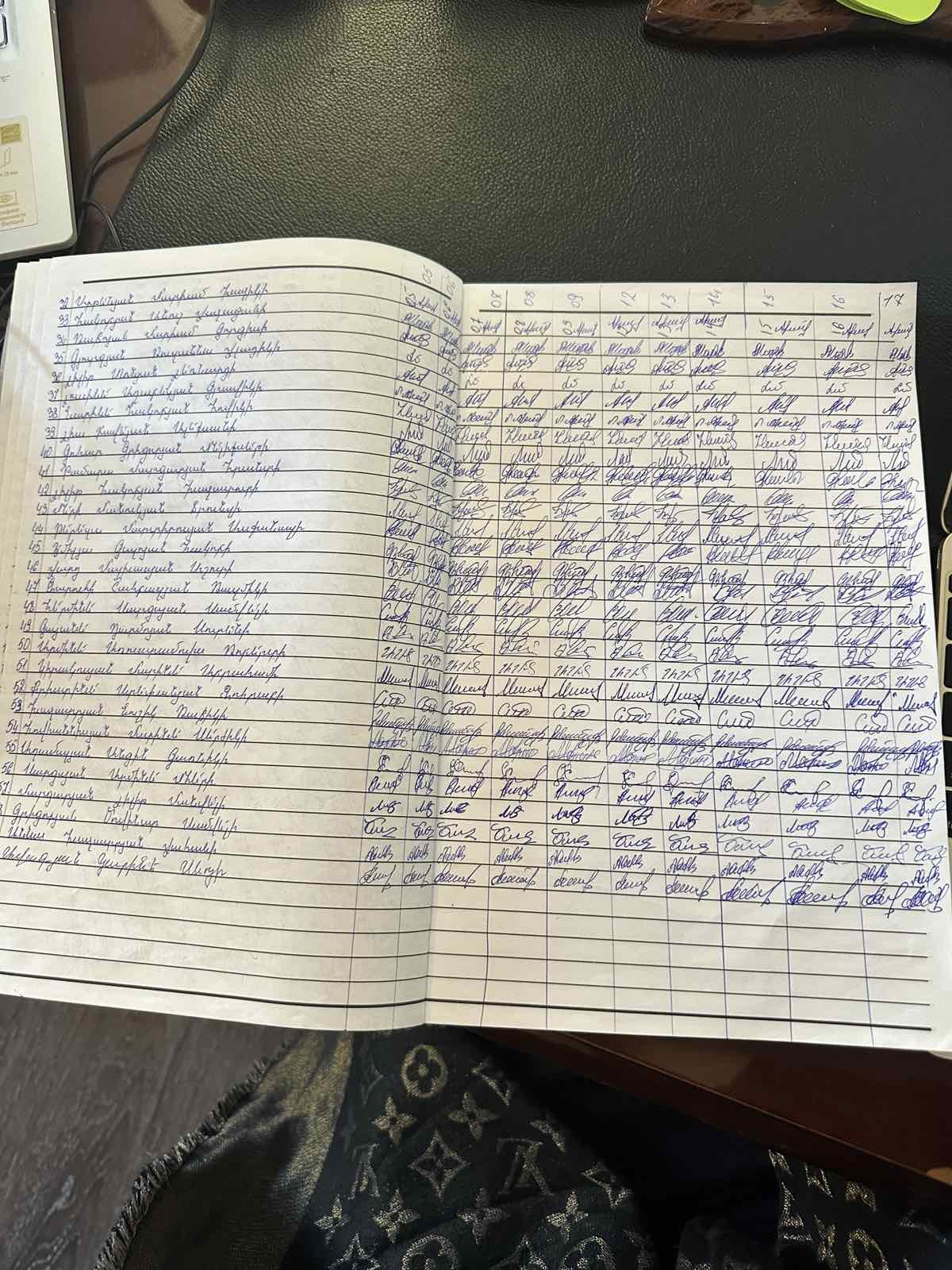 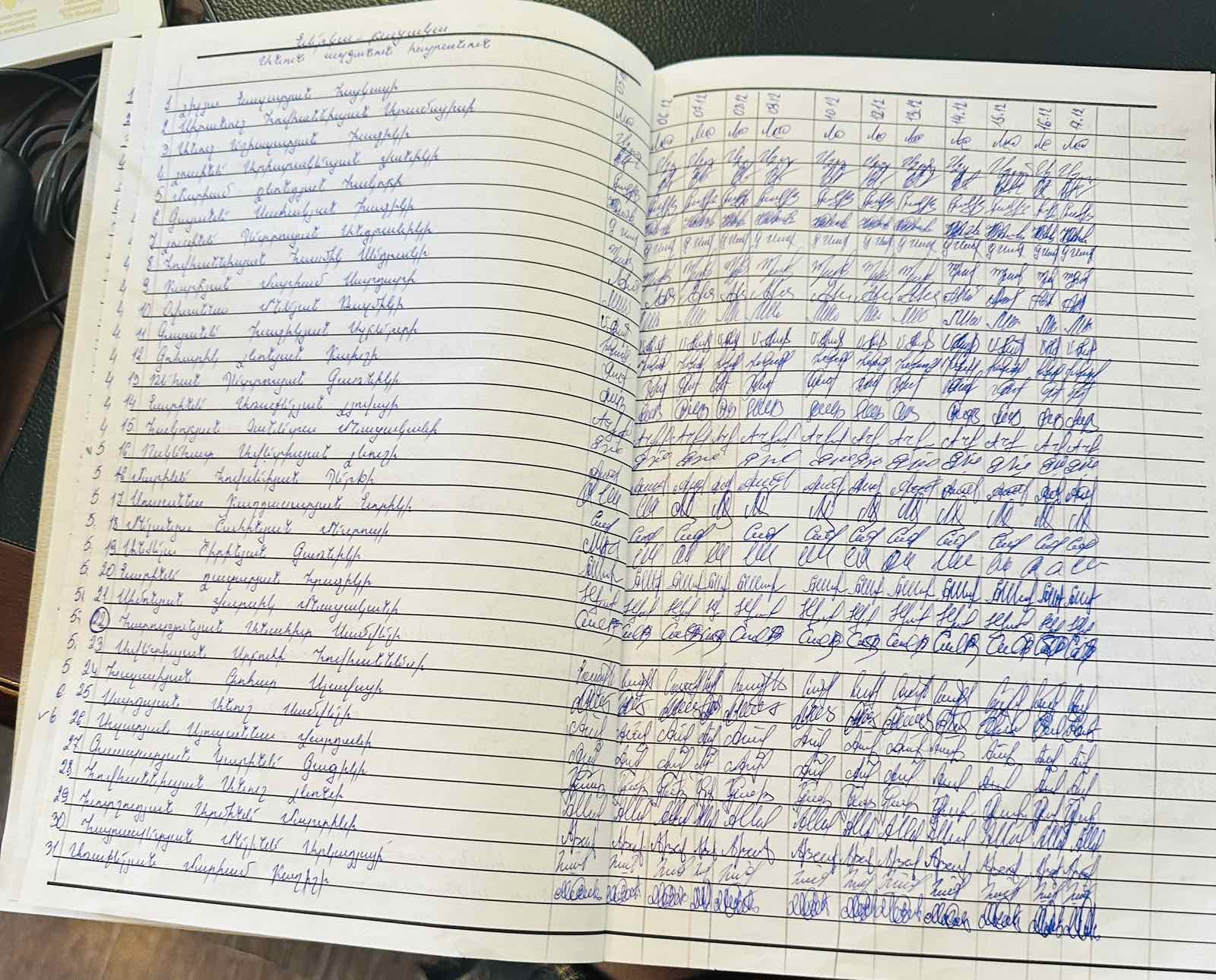 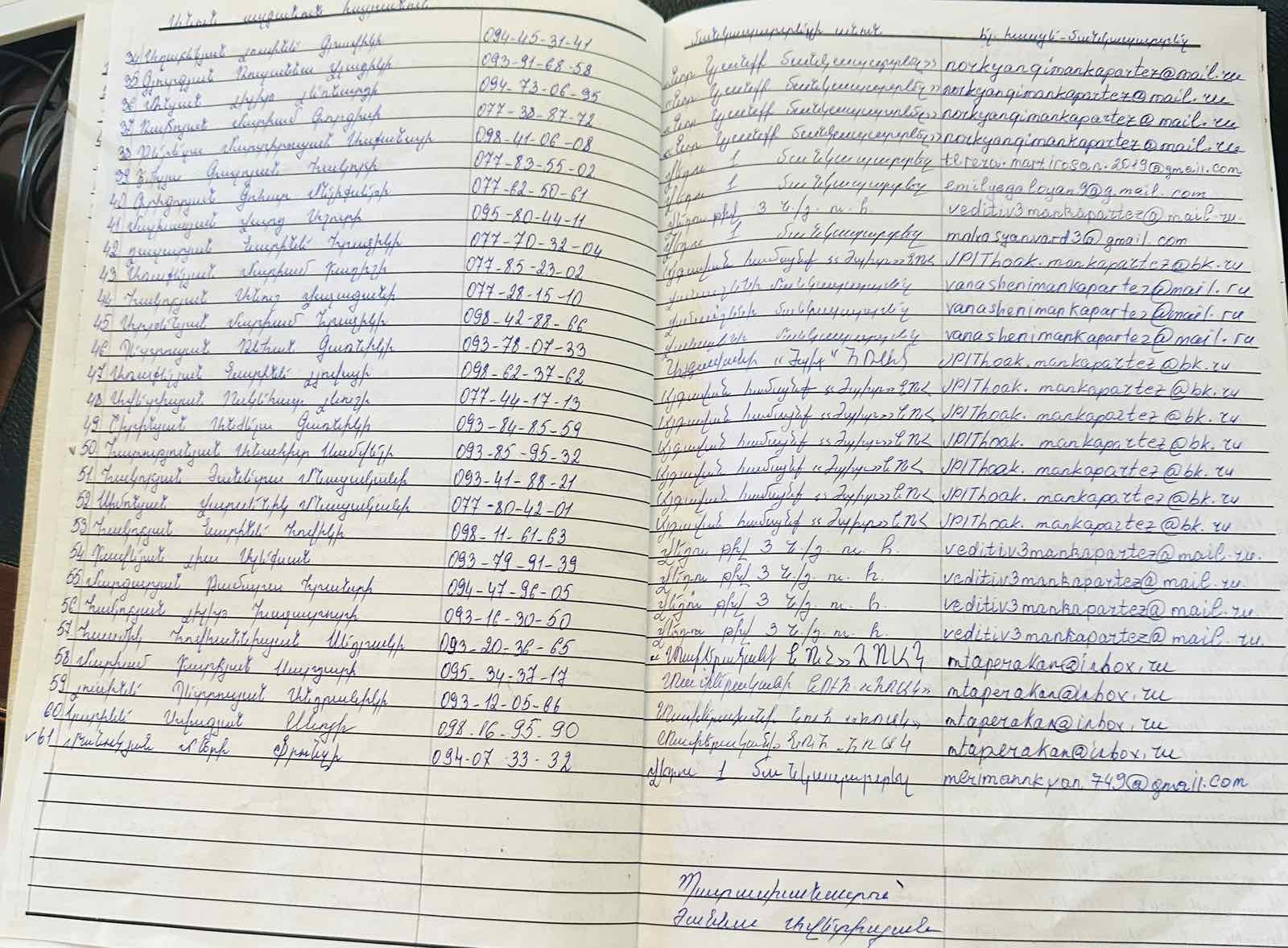 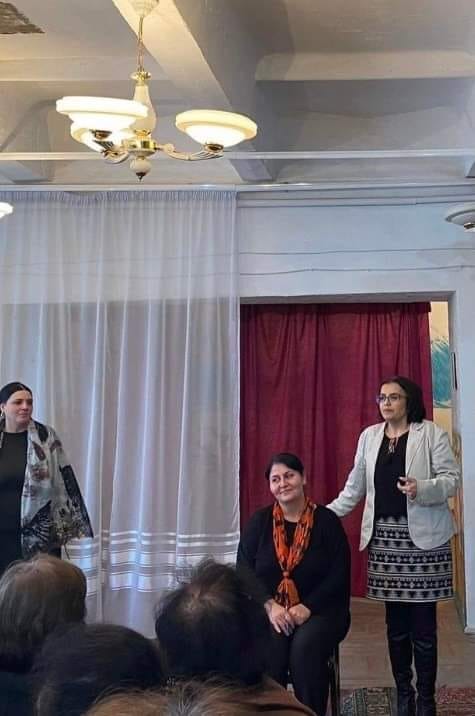 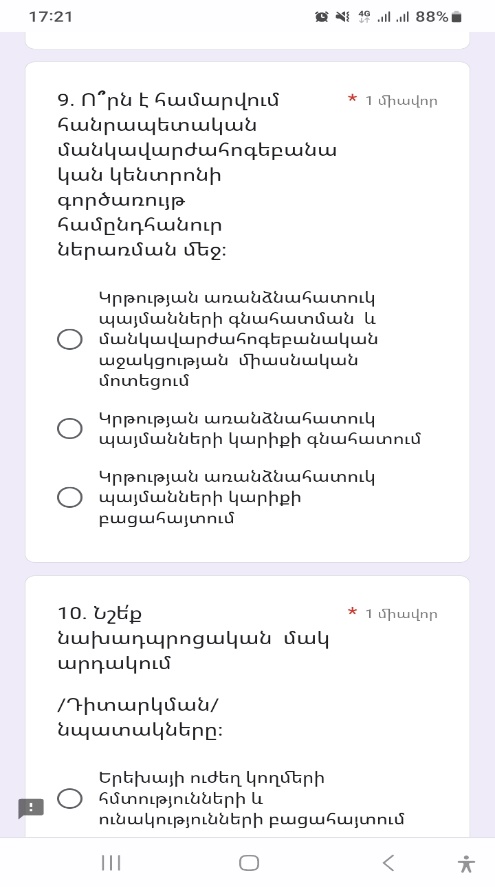 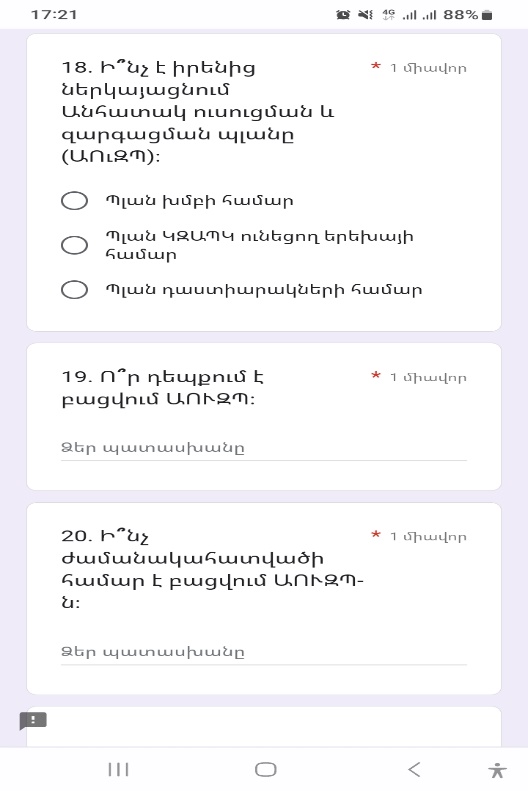 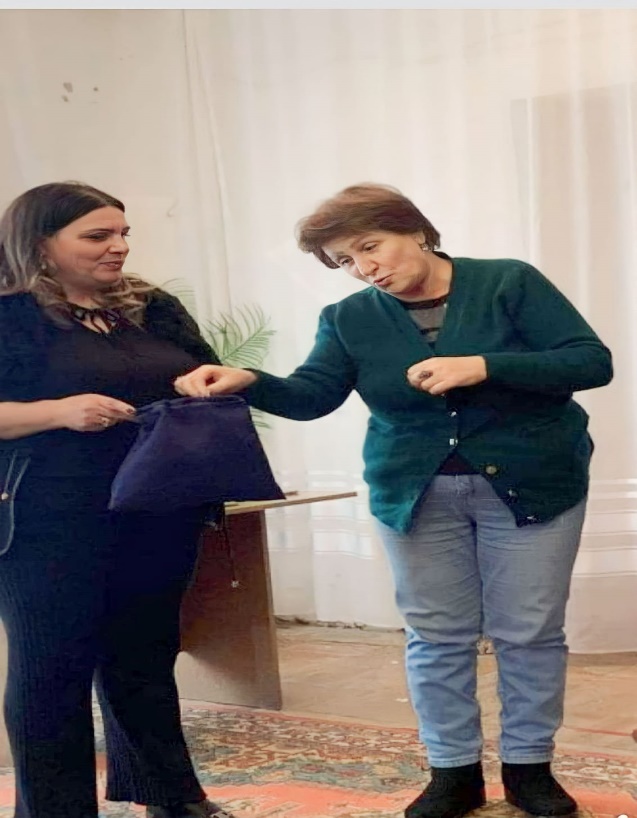 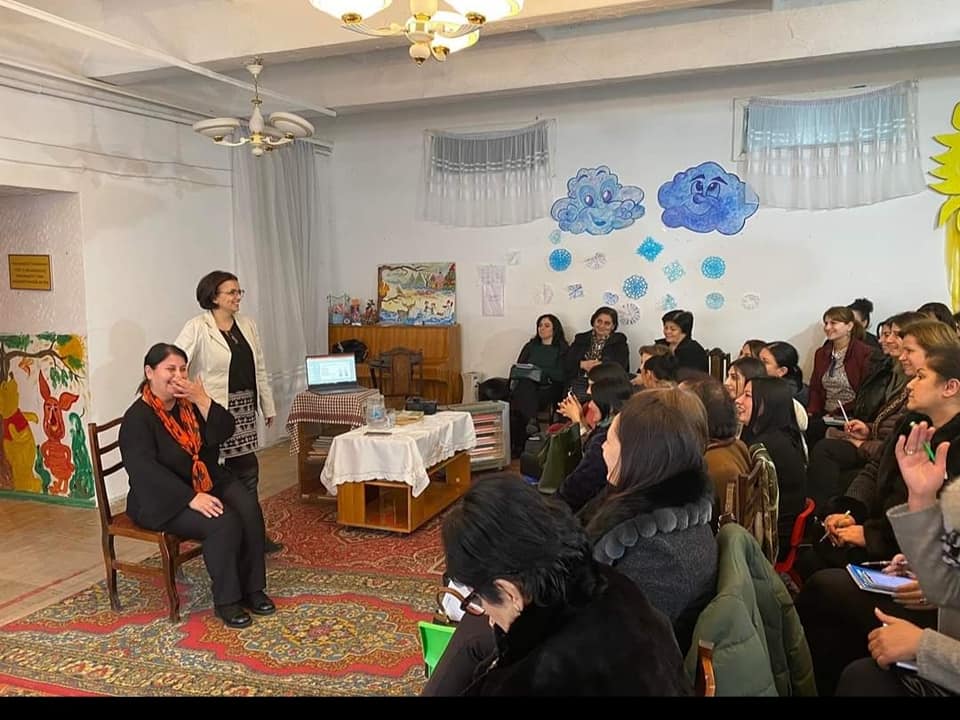 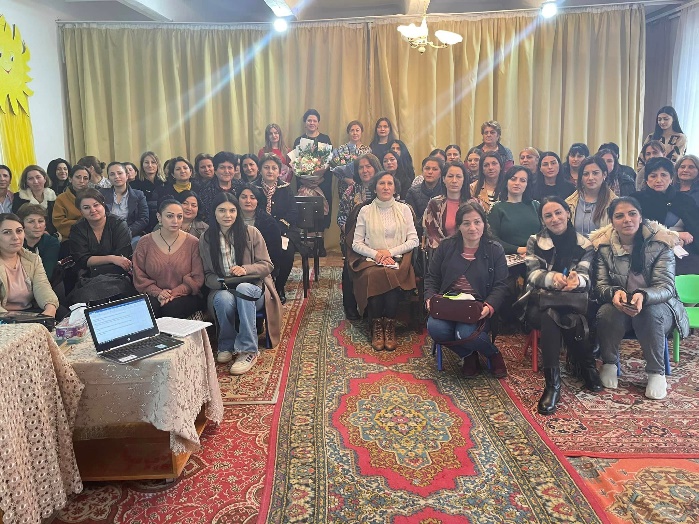 7. Վերապատրաստվողների կողմից կազմակերպության և իրականացրած դասընթացի գնահատման անանուն ամփոփաթերթ և մասնակիցների բնութագրեր։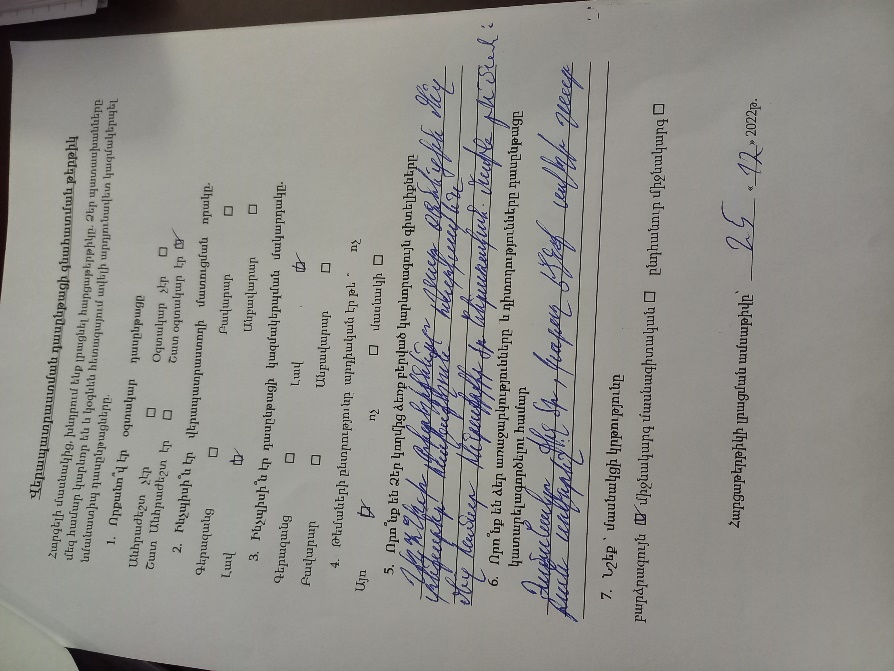 Մանկավարժական աշխատողի բնութագիրԴաստիարակների վերապատրաստման  դասընթացների մասնակից  Կարինե Գասպարյան Գագիկի.  մասնագիտական կարողությունների և ունակությունների կատարելագործման նպատակով  ակտիվ մասնակցություն է ունեցել  իրականացված  դասընթացների ողջ ընթացքում, դրսևորել է իրեն որպես բանիմաց, հմուտ և նախաձեռնող աշխատող: Գործնական աշխատանքների ընթացքում հմտորեն օգտվել է մանկավարժական առաջադեմ տեխնոլոգիաներից և մեթոդներից: Կատարած հետազոտական աշխատանքում հատկանշական է ներկայացրած անձնական աշխատանքային  փորձը և դրանից  կատարած  եզրահանգումները: Շարունակում է մանկավարժական ուղեկցման նոր միջոցների որոնումը և փորձարկումը միտված երեխայի զարգացմանը և սոցիալականացմանը: Մանկավարժական աշխատողի բնութագիրԴաստիարակների վերապատրաստման  դասընթացների մասնակից  Գոհար Խալափյան Սլավայի. ակտիվ մասնակցություն է ունեցել  իրականացված  դասընթացների ողջ ընթացքում, դրսևորել է իրեն որպես բանիմաց և հմուտ  աշխատող: Աշխատանքի ընթացքում կիրառում է նոր մեթոդներ, խաղային տեխնոլոգիաներ, պրոբլեմային իրավիճակներ:Մանկավարժական աշխատողի բնութագիրԴաստիարակների վերապատրաստման  դասընթացների մասնակից   Մելինե Հայրապետյան Արկադյայի.  դրսևորել է իրեն որպես բանիմաց և հմուտ  աշխատող: Գործնական աշխատանքների ընթացքում հմտորեն օգտվել է մանկավարժական առաջադեմ տեխնոլոգիաներց և մեթոդներց:Մանկավարժական աշխատողի բնութագիրԴաստիարակների վերապատրաստման  դասընթացների մասնակից    Լուսինե Աղաբեկյան Գրավիկի.   գրագետ է, ազատ  տիրապետում է հայերեն  գրավոր և բանավոր խոսքին, ակտիվ մասնակցություն է ունեցել  իրականացված  դասընթացների ողջ ընթացքում:
Մանկավարժական աշխատողի բնութագիրԴաստիարակների վերապատրաստման  դասընթացների մասնակից  Ռուզաննա Գյուրջյան Վլադիկի. գործնական աշխատանքների ընթացքում հմտորեն օգտվել է մանկավարժական առաջադեմ տեխնոլոգիաներց և մեթոդներց:  Կատարած հետազոտական աշխատանքում հատկանշական է ներկայացրած անձնական աշխատանքային  փորձը և դրանից  կատարած  եզրահանգումները: Հետազոտական աշխատանքի արդյունքներից ակնհայտ է, որ մանկավարժական հայտորոշման արդյունքների հիման վրա յուրաքանչյուր երեխային ցուցաբերում է անհատական մոտեցում, ստեղծելով համապատասխան մանկավարժական պայմաններ: Մանկավարժական աշխատողի բնութագիրԴաստիարակների վերապատրաստման  դասընթացների մասնակից  Լիլիթ Տոնյան Լեոնարդի. իր մասնագիտական կարողությունների և ունակությունների կատարելագործման նպատակով  ակտիվ մասնակցություն է ունեցել  իրականացված  դասընթացների ողջ ընթացքում, դրսևորել է իրեն որպես բանիմաց և հմուտ աշխատող:Մանկավարժական աշխատողի բնութագիրԴաստիարակների վերապատրաստման  դասընթացների մասնակից   Մարիամ Ռաֆոյան Գորգիսի. դրսևորել է իրեն որպես բանիմաց, հմուտ, նախաձեռնող, պրպտող, ստեղծագործաբար մոտեցմամբ աշխատող:Մանկավարժական աշխատողի բնութագիրԴաստիարակների վերապատրաստման  դասընթացների մասնակից    Թերեզա Մարտիրոսյան Ասքանազի. դրսևորել է իրեն որպես նորարարական մեթոդներով առաջնորդվող մանկավարժ:  Գրագետ է, ազատ  տիրապետում է հայերեն  գրավոր և բանավոր խոսքին:Մանկավարժական աշխատողի բնութագիրԴաստիարակների վերապատրաստման  դասընթացների մասնակից  Էմիլյա Գալոյան Հակոբի. Գործնական աշխատանքների ընթացքում հմտորեն օգտվել է մանկավարժական առաջադեմ տեխնոլոգիաներց և մեթոդներց:  Կատարծ հետազոտական աշխատանքում հատկանշական է ներկայացրած անձնական աշխատանքային   ու դրանից  կատարած  եզրահանգումները: Մանկավարժական աշխատողի բնութագիրԴաստիարակների վերապատրաստման  դասընթացների մասնակից  Գոհար Գրիգորյան Մելիքսեթի.  իր մասնագիտական կարողությունների և ունակությունների կատարելագործման նպատակով  ակտիվ մասնակցություն է ունեցել  իրականացված  դասընթացների ողջ ընթացքում, դրսևորել է իրեն որպես բանիմաց և հմուտ աշխատող:Մանկավարժական աշխատողի բնութագիրԴաստիարակների վերապատրաստման  դասընթացների մասնակից  Վարդ Մալխասյան Աշոտի.  ակտիվ մասնակցություն է ունեցել  իրականացված  դասընթացների ողջ ընթացքում, դրսևորել է իրեն որպես բանիմաց և հմուտ  աշխատող:Մանկավարժական աշխատողի բնութագիրԴաստիարակների վերապատրաստման  դասընթացների մասնակից  Նարինե Ղազարյան Հրաչիկի.  գործնական աշխատանքների ընթացքում հմտորեն օգտվել է մանկավարժական առաջադեմ տեխնոլոգիաներց և մեթոդներց, ակտիվ մասնակցություն է ունեցել  իրականացված  դասընթացների ողջ ընթացքում: Մանկավարժական աշխատողի բնութագիրԴաստիարակների վերապատրաստման  դասընթացների մասնակից  Մարիամ Առաքելյան Բաղիշի. ակտիվ մասնակցություն է ունեցել  իրականացված  դասընթացների ողջ ընթացքում, դրսևորել է իրեն որպես բանիմաց, հմուտ  և ստեղծագործական մոտեցմամբ աշխատող:Մանկավարժական աշխատողի բնութագիրԴաստիարակների վերապատրաստման  դասընթացների մասնակից  Անուշ Հակոբյան Վաչագանի.   մասնագիտական կարողությունների և ունակությունների կատարելագործման նպատակով  ակտիվ մասնակցություն է ունեցել  իրականացված  դասընթացների ողջ ընթացքում, դրսևորել է իրեն որպես բանիմաց և նախաձեռնող աշխատող:Մանկավարժական աշխատողի բնութագիրԴաստիարակների վերապատրաստման  դասընթացների մասնակից  Մարիամ Արթենյան Հրաչիկի.  ակտիվ մասնակցություն է ունեցել  իրականացված  դասընթացների ողջ ընթացքում, դրսևորել է իրեն որպես բանիմաց, նախաձեռնող  և նորարարական մեթոդներով առաջնորդվող մանկավարժ:Մանկավարժական աշխատողի բնութագիրԴաստիարակների վերապատրաստման  դասընթացների մասնակից  Ռեհան Պետրոսյան Գառնիկի. ակտիվ մասնակցություն է ունեցել  իրականացված  դասընթացների ողջ ընթացքում, դրսևորել է իրեն որպես բանիմաց, նախաձեռնող  և հմուտ մանկավարժ:Մանկավարժական աշխատողի բնութագիրԴաստիարակների վերապատրաստման  դասընթացների մասնակից  Նարինե Առաքելյան Լյովայի. մասնագիտական կարողությունների և ունակությունների կատարելագործման նպատակով  ակտիվ մասնակցություն է ունեցել  իրականացված  դասընթացների ողջ ընթացքում, դրսևորել է իրեն որպես բանիմաց և նախաձեռնող աշխատող: Գործնական աշխատանքների ընթացքում հմտորեն օգտվել է մանկավարժական առաջադեմ տեխնոլոգիաներից և մեթոդներից: Կատարած հետազոտական աշխատանքում հատկանշական է ներկայացրած անձնական աշխատանքային  փորձը և դրանից  կատարած  եզրահանգումները:Մանկավարժական աշխատողի բնութագիրԴաստիարակների վերապատրաստման  դասընթացների մասնակից  Ոսկեհատ Ավետիսյան Լեվուշի. ակտիվ մասնակցություն է ունեցել  իրականացված  դասընթացների ողջ ընթացքում, դրսևորել է իրեն որպես բանիմաց, նախաձեռնող  և հմուտ մանկավարժ:Մանկավարժական աշխատողի բնութագիրԴաստիարակների վերապատրաստման  դասընթացների մասնակից  Անժելա Շիրինյան Գառնիկի. մասնագիտական կարողությունների և ունակությունների կատարելագործման նպատակով  ակտիվ մասնակցություն է ունեցել  իրականացված  դասընթացների ողջ ընթացքում: Գործնական աշխատանքների ընթացքում հմտորեն օգտվել է մանկավարժական առաջադեմ տեխնոլոգիաներց և մեթոդներց:Մանկավարժական աշխատողի բնութագիրԴաստիարակների վերապատրաստման  դասընթացների մասնակից Մերի Մանուկյան Ֆրունզի. դրսևորել է իրեն որպես բանիմաց, նախաձեռնող  և հմուտ մանկավարժ:Մանկավարժական աշխատողի բնութագիրԴաստիարակների վերապատրաստման  դասընթացների մասնակից Ժանետա Հակոբյան Մնացականի. մասնագիտական կարողությունների և ունակությունների կատարելագործման նպատակով  ակտիվ մասնակցություն է ունեցել  իրականացված  դասընթացների ողջ ընթացքում, ունի ժամանակակից կրթական պահանջներին համապատասխան գիտելիքների և հմտությունների պաշար:Մանկավարժական աշխատողի բնութագիրԴաստիարակների վերապատրաստման  դասընթացների մասնակից Վարսենիկ Սիմոնյան Մնացականի. նախաձեռնող  և նորարարական մեթոդներով առաջնորդվող մանկավարժ է, լավ է հասկանում ուսումնական գործընթացի զարգացման և վերափոխման ընդհանուր միտումները:Մանկավարժական աշխատողի բնութագիրԴաստիարակների վերապատրաստման  դասընթացների մասնակից Նարինե Հակոբյան Հովիկի.  դրսևորել է իրեն որպես բանիմաց, նախաձեռնող  և հմուտ մանկավարժ:  Հետազոտական աշխատանքի արդյունքներից երևում է, որ երեխաների հետ աշխատանքում կիրառում  է նորարարական և զարգացող տեխնոլոգիաներ:Մանկավարժական աշխատողի բնութագիրԴաստիարակների վերապատրաստման  դասընթացների մասնակից Լիա Բավեյան Ալեքսան. ակտիվ մասնակցություն է ունեցել  իրականացված  դասընթացների ողջ ընթացքում: Լավ գիտի դաստիարակության գործընթացի կոնկրետ խնդիրները և հումանիստական ​​կրթության հայեցակարգային հիմքերը:  Մանկավարժական աշխատողի բնութագիրԴաստիարակների վերապատրաստման  դասընթացների մասնակից Թամարա Մարգարյան Հրանտի. ակտիվ մասնակցություն է ունեցել  իրականացված  դասընթացների ողջ ընթացքում, դրսևորել է իրեն որպես բանիմաց, հմուտ  և ստեղծագործական մոտեցմամբ աշխատող:Մանկավարժական աշխատողի բնութագիրԴաստիարակների վերապատրաստման  դասընթացների մասնակից Լիլիթ Հակոբյան Խաչատուրի. ակտիվ մասնակցություն է ունեցել  իրականացված  դասընթացների ողջ ընթացքում, դրսևորել է իրեն որպես բանիմաց և հմուտ  աշխատող:Մանկավարժական աշխատողի բնութագիրԴաստիարակների վերապատրաստման  դասընթացների մասնակից Հասմիկ Հովհաննիսյան Սեդրակի. մասնագիտական կարողությունների և ունակությունների կատարելագործման նպատակով  ակտիվ մասնակցություն է ունեցել  իրականացված  դասընթացների ողջ ընթացքում և դրսևորել է իրեն որպես բանիմաց, հմուտ, ստեղծագործաբար մոտեցմամբ աշխատող: Մանկավարժական աշխատողի բնութագիրԴաստիարակների վերապատրաստման  դասընթացների մասնակից Մարիամ Բարֆյան Սարդարի. մասնագիտական կարողությունների և ունակությունների կատարելագործման նպատակով  ակտիվ մասնակցություն է ունեցել  իրականացված  դասընթացների ողջ ընթացքում, առանձնանում է բարձր պատասխանատվությամբ: Մանկավարժական աշխատողի բնութագիրԴաստիարակների վերապատրաստման  դասընթացների մասնակից Լուսինե Պետրոսյան Անդրանիկի. դրսևորել է իրեն որպես բանիմաց, նախաձեռնող  և հմուտ մանկավարժ, առաջնորդվում է նորարարական մեթոդներով: Մանկավարժական աշխատողի բնութագիրԴաստիարակների վերապատրաստման  դասընթացների մասնակից Կարինե Ավագյան Սնոյի. մասնագիտական կարողությունների և ունակությունների կատարելագործման նպատակով  ակտիվ մասնակցություն է ունեցել  իրականացված  դասընթացների ողջ ընթացքում և դրսևորել է իրեն որպես բանիմաց, հմուտ, ստեղծագործաբար մոտեցմամբ աշխատող: Մանկավարժական աշխատողի բնութագիրԴաստիարակների վերապատրաստման  դասընթացների մասնակից Անահիտ Հարությունյան Սամվելի. մասնագիտական կարողությունների և ունակությունների կատարելագործման նպատակով  ակտիվ մասնակցություն է ունեցել  իրականացված  դասընթացների ողջ ընթացքում: Գործնական աշխատանքների ընթացքում հմտորեն օգտվել է մանկավարժական առաջադեմ տեխնոլոգիաներց և մեթոդներց:NՄանկավարժական աշխատողի անունը, ազգանունը, հայրանունը,Ուսումնական հաստատությունը,Մասնակցությունը(%)Բացակայած ժամերի թիվը,Կատարված աշխատանքը(միավոր)Ներկայացումը և տեղադրումը(միավոր)Ընդհանուր միավորըԱրմինե Սարգսյան ՄհերիԼուսառատի Մանչուկ մանկ.1000Լիլիթ Մարգարյան ՄանվելիԼուսառատի Մանչուկ մանկ.1000Ծովինար Գրիգորյան ՍամվելիԼուսառատի Մանչուկ մանկ.1000Անուշ Եղիազարյան ԽաչիկիՎեդու թիվ 2 մս/մանկ.1000Սուսաննա Բաղդասարյան ՆորիկիՎեդու թիվ 2 մս/մանկ.1000Մելանյա Շահինյան ՄեսրոպիՎեդու թիվ 2 մս/մանկ.1000Մարինե Հովսեփյան ՊերճիՎեդու թիվ 2 մս/մանկ.1000Լուսինե Արիստակեսյան ՎանիկիՎեդու թիվ 2 մս/մանկ.1000Սիրանուշ Հովհաննիսյան ԱրամայիսիՎեդու թիվ 2 մս/մանկ.1000Լիլյա Նազարյան ՀայկազիՎեդու թիվ 2 մս/մանկ.1000Մարինե Հովհաննիսյան ՍերժիկիԵղեգնավանի Հեքիաթ մս/մանկ.1000Նուշիկ Խաչատրյան ՌաֆիկիԵղեգնավանի Հեքիաթ մս/մանկ.1000Օվսաննա Մնեյան ՌազմիկիՏափերականի մս/մանկ.1000Գայանե Խաչիկյան ԱլբերտիՏափերականի մս/մանկ.1000Գոհարիկ Լևոնյան ԲախշիՏափերականի մս/մանկ.1000Մարինե Կիրակոսյան ԱբրահամիՓոքր Վեդի Զարթոնք մս/մանկ.1000Քրիստինե Ստեփանյան ԶոհրաբիՓոքր Վեդի Զարթոնք մս/մանկ.1000Հերմինե Սարգսյան ՍամվելիՓոքր Վեդի Զարթոնք մս/մանկ.1000Զարուհի Շահբազյան ՌազմիկիՓոքր Վեդի Զարթոնք մս/մանկ.1000Անգին Աղամալյան ԳառնիկիՓոքր Վեդի Զարթոնք մս/մանկ.1000Արմինե Առուստամովա ՌոբերտիՓոքր Վեդի Զարթոնք մս/մանկ.1000Գայանե Դարմոյան ՍուրենիՓոքր Վեդի Զարթոնք մս/մանկ.1000Աննա Խաչատրյան ՎահանիԳոռավանի Գոռ մս/մանկ.1000Գայանե Սահակյան ԽաչիկիԳոռավանի Գոռ մս/մանկ.1000Մարիամ Ղևոնդյան ՀակոբիԳոռավանի Գոռ մս/մանկ.1000Արմինե Խուրշուդյան ՄարտինիՈսկետափի մս/մանկ.1000Անուշ Հովհաննիսյան ԼևոնիՈսկետափի մս/մանկ.1000Սյուզաննա Ազատյան ՎարդանիՈսկետափի մս/մանկ.1000Անուշ Սարգսյան ՍամվելիՈսկետափի մս/մանկ.1000Սրբուհի Ավետիսյան ՀովհաննեսիՈսկետափի մս/մանկ.1000Մանկավարժական աշխատողի անունը, ազգանունը, հայրանունը,Ն/դ կրթության բնագավառի օրենսդրություն1 միավորՏեղեկ. և հաղորդակցական տեխնոլոգիաների կիրառումը  կրթական գործընթացում  - 1 միավորՀամընդհանուր ներառում 1 միավորՆախ.տարիքի երեխաների զարգացման և կրթական արդյունքների գնահատում -1 միավորՏարիքային հոգեբանություն1,5 միավորՆախ. Դաստ.մեթոդիկաներ  3 միավորՀետազոտական աշխատանք կատարելու սկզբունքներ  - 2.5  միավորհավաքած միավորների ընդհանուր թիվը,1Արմինե Սարգսյան Մհերի11111.532.5112Լիլիթ Մարգարյան Մանվելի1111132103Ծովինար Գրիգորյան Սամվելի1111132104Անուշ Եղիազարյան Խաչիկի11111.53210.55Սուսաննա Բաղդասարյան Նորիկի111112.529.56Մելանյա Շահինյան Մեսրոպի11111.53210.57Մարինե Հովսեփյան Պերճի11111.53210.58Լուսինե Արիստակեսյան Վանիկի111112.529.59Սիրանուշ Հովհաննիսյան Արամայիսի11111.53210.510Լիլյա Նազարյան Հայկազի11111.53210.511Մարինե Հովհաննիսյան Սերժիկի11111.53210.512Նուշիկ Խաչատրյան Ռաֆիկի11111321013Օվսաննա Մնեյան Ռազմիկի11111321014Գայանե Խաչիկյան Ալբերտի111112.529.515Գոհարիկ Լևոնյան Բախշի11111321016Մարինե Կիրակոսյան Աբրահամի11111.532.51117Քրիստինե Ստեփանյան Զոհրաբի11111.532.51118Հերմինե Սարգսյան Սամվելի11111.53210.519Զարուհի Շահբազյան Ռազմիկի11111321020Անգին Աղամալյան Գառնիկի111112.529.521Արմինե Առուստամովա Ռոբերտի11111321022Գայանե Դարմոյան Սուրենի11111.53210.523Աննա Խաչատրյան Վահանի111112.529.524Գայանե Սահակյան Խաչիկի11111321025Մարիամ Ղևոնդյան Հակոբի111112.529.526Արմինե Խուրշուդյան Մարտինի11111.532.51127Անուշ Հովհաննիսյան Լևոնի11111321028Սյուզաննա Ազատյան Վարդանի11111321029Անուշ Սարգսյան Սամվելի11111.53210.530Սրբուհի Ավետիսյան Հովհաննեսի111112.529.5NՄանկավարժական աշխատողի անունը, ազգանունը, հայրանունը,ՈՒսումնական հաստատությունը,Մասնակցությունը(%)Բացակայած ժամերի թիվը,Կատարված աշխատանքը(միավոր)Ներկայացումը և տեղադրումը(միավոր)Ընդհանուր միավորըԿարինե Գասպարյան ԳագիկիՈսկետափի մս/մանկ.1000Գոհար Խալափյան ՍլավայիՈսկետափի մս/մանկ.1000Մելինե Հայրապետյան ԱրկադյայիՈսկետափի մս/մանկ.1000Լուսինե Աղաբեկյան ԳրավիկիՆոր Կյանքի մս/մանկ.1000Ռուզաննա Գյուրջյան ՎլադիկիՆոր Կյանքի մս/մանկ.1000Լիլիթ Տոնյան ԼեոնարդիՆոր Կյանքի մս/մանկ.1000Մարիամ Ռաֆոյան ԳորգիսիՆոր Կյանքի մս/մանկ.1000Թերեզա Մարտիրոսյան ԱսքանազիՎեդու թիվ 1 մս/մանկ.1000Էմիլյա Գալոյան ՀակոբիՎեդու թիվ 1 մս/մանկ.1000Գոհար Գրիգորյան ՄելիքսեթիՎեդու թիվ 3մս/մանկ.1000Վարդ Մալխասյան ԱշոտիՎեդու թիվ 1 մս/մանկ.1000Նարինե Ղազարյան ՀրաչիկիԱյգավան համայնք Ժպիտ մս/մանկ.1000Մարիամ Առաքելյան ԲաղիշիՎանաշեն մս/մանկ.1000Անուշ Հակոբյան ՎաչագանիՎանաշեն մս/մանկ.1000Մարիամ Արթենյան ՀրաչիկիՎանաշեն մս/մանկ.1000Ռեհան Պետրոսյան ԳառնիկիԱյգավան համայնք Ժպիտ մս/մանկ.1000Նարինե Առաքելյան ԼյովայիԱյգավան համայնք Ժպիտ մս/մանկ.1000Ոսկեհատ Ավետիսյան ԼեվուշիԱյգավան համայնք Ժպիտ մս/մանկ.1000Անժելա Շիրինյան ԳառնիկիԱյգավան համայնք Ժպիտ մս/մանկ.1000Մերի Մանուկյան ՖրունզիՎեդու թիվ 1 մս/մանկ.1000Ժանետա Հակոբյան ՄնացականիԱյգավան համայնք Ժպիտ մս/մանկ.1000Վարսենիկ Սիմոնյան ՄնացականիԱյգավան համայնք Ժպիտ մս/մանկ.1000Նարինե Հակոբյան ՀովիկիՎեդու թիվ 3մս/մանկ.1000Լիա Բավեյան ԱլեքսանՎեդու թիվ 3մս/մանկ.1000Թամարա Մարգարյան ՀրանտիՎեդու թիվ 3մս/մանկ.1000Լիլիթ Հակոբյան ԽաչատուրիՎեդու թիվ 3մս/մանկ.1000Հասմիկ Հովհաննիսյան ՍեդրակիՏափերականի մս/մանկ.1000Մարիամ Բարֆյան ՍարդարիՏափերականի մս/մանկ.1000Լուսինե Պետրոսյան ԱնդրանիկիՏափերականի մս/մանկ.1000Կարինե Ավագյան ՍնոյիՏափերականի մս/մանկ.1000Անահիտ Հարությունյան ՍամվելիԱյգավան համայնք Ժպիտ մս/մանկ.1000Մանկավարժական աշխատողի անունը, ազգանունը, հայրանունը,Ն/դ կրթության բնագավառի օրենսդրություն1 միավորՏեղեկ. և հաղորդակցական տեխնոլոգիաների կիրառումը  կրթական գործընթացում  - 1 միավորՀամընդհանուր ներառում 1 միավորՆախ.տարիքի երեխաների զարգացման և կրթական արդյունքների գնահատում -1 միավորՏարիքային հոգեբանություն1,5 միավորՆախ. Դաստ.մեթոդիկաներ  3 միավորՀետազոտական աշխատանք կատարելու սկզբունքներ  - 2.5  միավորհավաքած միավորների ընդհանուր թիվը,1Կարինե Գասպարյան Գագիկի11111.532.5112Գոհար Խալափյան Սլավայի1111132103Մելինե Հայրապետյան Արկադյայի1111132104Լուսինե Աղաբեկյան Գրավիկի1111132105Ռուզաննա Գյուրջյան Վլադիկի11111.532.5116Լիլիթ Տոնյան Լեոնարդի11111.53210.57Մարիամ Ռաֆոյան Գորգիսի111112.529.58Թերեզա Մարտիրոսյան Ասքանազի11111.53210.59Էմիլյա Գալոյան Հակոբի11111.53210.510Գոհար Գրիգորյան Մելիքսեթի11111.53210.511Վարդ Մալխասյան Աշոտի11111.53210.512Նարինե Ղազարյան Հրաչիկի11111321013Մարիամ Առաքելյան Բաղիշի11111.53210.514Անուշ Հակոբյան Վաչագանի11111321015Մարիամ Արթենյան Հրաչիկի11111321016Ռեհան Պետրոսյան Գառնիկի11111.53210.517Նարինե Առաքելյան Լյովայի11111321018Ոսկեհատ Ավետիսյան Լեվուշի11111321019Անժելա Շիրինյան Գառնիկի111112.529.520Մերի Մանուկյան Ֆրունզի11111.53210.521Ժանետա Հակոբյան Մնացականի11111.53210.522Վարսենիկ Սիմոնյան Մնացականի11111.532.51123Նարինե Հակոբյան Հովիկի11111.53210.524Լիա Բավեյան Ալեքսան11111.53210.525Թամարա Մարգարյան Հրանտի11111.532.51126Լիլիթ Հակոբյան Խաչատուրի111112.529.527Հասմիկ Հովհաննիսյան Սեդրակի11111321028Մարիամ Բարֆյան Սարդարի11111321029Լուսինե Պետրոսյան Անդրանիկի11111.53210.530Կարինե Ավագյան Սնոյի11111321031Անահիտ Հարությունյան Սամվելի11111.53210.5